РОССИЙСКАЯ ФЕДЕРАЦИЯАДМИНИСТРАЦИЯ ГОРОДА МИНУСИНСКАКРАСНОЯРСКОГО КРАЯПОСТАНОВЛЕНИЕ26.10.2022                                                                                            № АГ-2224-пОб утверждении схемы границ прилегающей территории города Минусинска, ул. Абаканская, 65-2,3В соответствии с Федеральным законом Российской Федерации от 06.10.2003 № 131-ФЗ «Об общих принципах организации местного самоуправления в Российской Федерации», Уставом городского округа город Минусинск Красноярского края, законом Красноярского края от 23.05.2019 № 7-2784 «О порядке определения границ прилегающих территорий в Красноярском крае», решением Минусинского городского Совета депутатов Красноярского края от 29.06.2021 № 42-274р «Об утверждении Правил благоустройства территории муниципального образования город Минусинск», ПОСТАНОВЛЯЮ:  Утвердить схему границ прилегающей территории города Минусинска, ул. Абаканская, 65 – 2,3(согласно приложению).Опубликовать постановление в средствах массовой информации, осуществляющих официальное опубликование нормативно-правовых актов администрации города Минусинска и разместить на официальном сайте муниципального образования город Минусинск в сети Интернет.Контроль за выполнением постановления оставляю за собой.Постановление вступает в силу со дня подписания.Врио Главы города                                 подпись                                     В.В. Кыров Приложение к постановлению администрации города Минусинскаот 26.10.2022 № АГ-2224-пСхема границ прилегающей территорииСхема границ прилегающей территорииНаименование объекта, по отношению к которому устанавливаются границы прилегающей территорииНежилое здание (магазин)Адресг. Минусинск, ул. Абаканская, 65-2,3Кадастровый номер квартала(-ов), в котором расположен объект(-ы) (земельный участок, ОКС), по отношению к которому устанавливаются границы прилегающей территории)24:53:0110372Кадастровый номер объекта(-ов) (земельный участок, ОКС), по отношению к которому устанавливаются границы прилегающей территории24:53:0110372:65Сведения о границах прилегающей территорииСведения о границах прилегающей территорииСведения о границах прилегающей территорииСведения о характерных точках границ прилегающей территорииСведения о характерных точках границ прилегающей территорииСведения о характерных точках границ прилегающей территорииОбозначение характерных точек границКоординаты, мКоординаты, мОбозначение характерных точек границXY1231374002.7618335.492374010.5818329.553374004.6918322.364373999.2318326.635373993.2218318.846373998.4618314.757373996.2018311.998373984.3418321.439373986.7318324.5010373991.5618320.511374002.7618335.4911373993.7918333.5912373998.0418339.0713373997.1918339.7214373994.6118341.6815373992.7818339.2911373993.7918333.59Графическая частьГрафическая частьГрафическая частьГрафическая частьГрафическая часть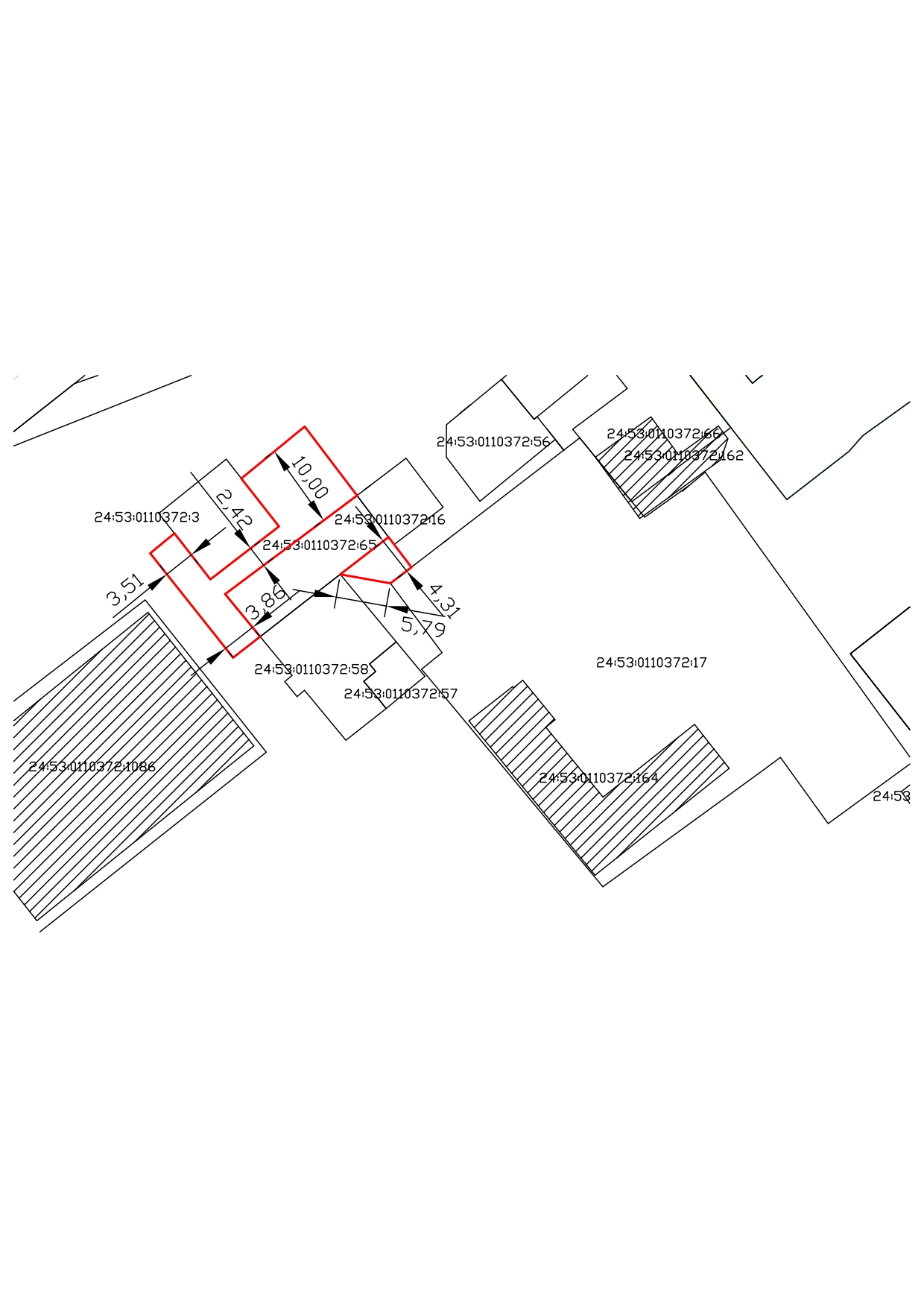 Масштаб 1:1000Масштаб 1:1000Масштаб 1:1000Масштаб 1:1000Масштаб 1:1000Условные обозначенияУсловные обозначенияУсловные обозначенияУсловные обозначенияУсловные обозначения